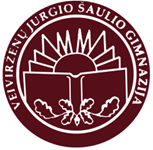 VEIVIRŽĖNŲ JURGIO ŠAULIO GIMNAZIJOS PĖŽAIČIŲ PRADINIO UGDYMO SKYRIAUS PAMOKŲTVARKARAŠTIS2018–2019 m. m. Nr. 6PATVIRTINTAKlaipėdos r. Veiviržėnų Jurgio Šaulio gimnazijos                                                                                                                                        direktoriaus 2018-08-29 įsakymu Nr. V-95                                                                                                                                                          Mokytoja     Savaitės dienosKlasėPAMOKŲ LAIKAS:                                                                                                              PirmadienisAntradienisTrečiadienisKetvirtadienisPenktadienisIrma Merliūnienė22 pam.1 klasė4 mok.  9.00 – 9.351. Lietuvių kalba1. Choreografija1. Muzika1. Matematika1. Lietuvių kalbaIrma Merliūnienė22 pam.1 klasė4 mok.  9.55 – 10.302. Matematika2. Tikyba2. Lietuvių kalba2. Lietuvių kalba2. MatematikaIrma Merliūnienė22 pam.1 klasė4 mok.10.50 – 11.253. Lietuvių kalba3. Lietuvių kalba3. Lietuvių kalba3. Pasaulio pažinimas3. Lietuvių kalbaIrma Merliūnienė22 pam.1 klasė4 mok.12.05 – 12.404. Muzika4. Matematika4. Kūno kultūra4. Technologijos4. Kūno kultūraIrma Merliūnienė22 pam.1 klasė4 mok.13.00 – 13.355. Dailė5. Pasaulio pažinimas5. Klasės valandėlėIrma Merliūnienė22 pam.4 klasė4 mok.  9.00 – 9.451. Lietuvių kalba1. Choreografija1. Muzika1.--------------1.---------------Irma Merliūnienė22 pam.4 klasė4 mok.  9.55 – 10.402. Matematika2. Tikyba2. Anglų kalba2. Lietuvių kalba2. MatematikaIrma Merliūnienė22 pam.4 klasė4 mok.10.50 – 11.353. Anglų kalba3. Lietuvių kalba3. Matematika3. Pasaulio pažinimas3. Lietuvių kalbaIrma Merliūnienė22 pam.4 klasė4 mok.12.05 – 12.504. Muzika4. Lietuvių kalba4. Kūno kultūra4. Technologijos4. Kūno kultūraIrma Merliūnienė22 pam.4 klasė4 mok.13.00 – 13.455. Dailė5. Pasaulio pažinimas5. Lietuvių kalba5. Matematika5. Klasės valandėlėIrma Merliūnienė22 pam.4 klasė4 mok.13.55 – 14.406. Lietuvių kalba6. MatematikaDanguolėNausėdienė19 pam.2 klasė2 mok.  9.00 – 9.451. Anglų kalba1. Tikyba1. Anglų kalba1.- - - - - - -1. Lietuvių kalbaDanguolėNausėdienė19 pam.2 klasė2 mok.  9.55 – 10.402. Matematika2. Choreografija2. Muzika2. Lietuvių kalba2. MatematikaDanguolėNausėdienė19 pam.2 klasė2 mok.10.50 – 11.353. Lietuvių kalba3. Matematika3. Matematika3. Pasaulio pažinimas3. Kūno kultūraDanguolėNausėdienė19 pam.2 klasė2 mok.12.05 – 12.504. Dailė4. Lietuvių kalba4. Lietuvių kalba4. Klasės valandėlė4. TechnologijosDanguolėNausėdienė19 pam.2 klasė2 mok.13.00 – 13.455. Muzika5. Pasaulio pažinimas5. Kūno kultūra5. Meninė veikla „Pėžaičių dainorėliai“DanguolėNausėdienė19 pam.2 klasė2 mok.13.55 – 14.406. Lietuvių kalba6. Lietuvių kalbaDanguolėNausėdienė19 pam.3 klasė7 mok.  9.00 – 9.451. Matematika1.Tikyba1. Anglų kalba1. Matematika1. Lietuvių kalbaDanguolėNausėdienė19 pam.3 klasė7 mok.  9.55 – 10.402. Anglų kalba2. Choreografija2. Muzika2. Lietuvių kalba2. MatematikaDanguolėNausėdienė19 pam.3 klasė7 mok.10.50 – 11.353. Lietuvių kalba3. Matematika3. Matematika3. Pasaulio pažinimas3. Kūno kultūraDanguolėNausėdienė19 pam.3 klasė7 mok.12.05 – 12.504. Dailė4. Lietuvių kalba4. Lietuvių kalba4. Klasės valandėlė4. TechnologijosDanguolėNausėdienė19 pam.3 klasė7 mok.13.00 – 13.4513.55 – 14.405. Muzika5. Pasaulio pažinimas5. Kūno kultūra5. Lietuvių kalbaDanguolėNausėdienė19 pam.3 klasė7 mok.13.00 – 13.4513.55 – 14.406. Lietuvių kalba